 363 İş Gücü Yetiştirme Kursları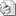 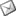 Sayı: 2009 / 363İLGİ: TESK'in 27.02.2009 tarih, EĞT.PLN.İST.01.09 /53 - 1237 sayı, 17 no.lu genelgesiBilindiği üzere, Türkiye İş Kurumu ( İŞKUR ) herhangi bir mesleği olmayan, bir mesleği olmakla birlikte mesleğinde iş bulamayan veya mesleğinde yeterli niteliğe sahip olmayan işsizlerin, niteliklerini geliştirerek istihdam edilebilirliklerini arttırmak amacıyla işgücü uyum kursları düzenlemektedir. İşgücü uyum kursları doğrudan İŞKUR İl Müdürlüğü tarafından ya da dışarıdan hizmet satın alma yolu ile gerçekleştirilmektedir.Bu konu ile ilgili olarak İŞKUR İzmir İl Müdürlüğü tarafından 27.02.2009 tarihinde Birliğimizde bir brifing de verilmişti.Özellikle, Odalarımızdan halihazırda mesleki eğitime ilişkin bina, teknik ve beşeri alt yapıya sahip olan ve bilfiil mesleki eğitim hizmeti sunanların veya Milli Eğitim Müdürlüğüne bağlı okullarla işbirliği yapmak suretiyle onların atelye ve malzemelerini kullanarak hizmet sunabileceklerin, İŞKUR İl Müdürlüğü vasıtasıyla duyurulan eğitim hizmeti satın alma ihalelerine katılmalarının mümkün bulunduğu ilgi genelgede belirtilmektedir.Bilgilerinizi ve gereğini rica ederiz.Özcan KILKIŞ                                                                                                    Hilmi KURTOĞLUGenel Sekreter                                                                                                      Başkan Vekili( http://www.tesk.org.tr/tr/mevzuat/09/09017.html )